УТВЕРЖДАЮ:
Заместитель председателя Хотимского райисполкома  «24» сентября 2020 г.ГРАФИК выезда мобильной группы по оказанию практической и методической помощи нанимателям в обеспечении соблюдения законодательства об охране труда в строительстве, организациях малого предпринимательства и иных отраслях экономики района, в том числе в бюджетной сфере на 4-й квартал 2020 годаН.А.Хучев№ п/пНаименование организации, выделяющей автотранспорт для выезда группыЛицо, ответственное за выделение автотранспортаДата выездаПроверяемые субъекты хозяйствования123451Отдел внутренних дел Хотимского райисполкомаКондратьев С.В.07.10.2020ГУО «Ясли-сад №2 г.п.Хотимска»ГУО «Ясли-сад №3 г.п.Хотимска»2Хотимская районная энергетическая и газовая инспекция Тарасов Д.Г.21.10.2020Филиал КУП «Могилевоблдорстрой»  – ДРСУ №216»:- производственно-техническая база;- структурное подразделение асфальтный заводКДСУП «Хотимская ПМК №276»:- строительно-монтажные работы на строительном объекте 3Райком профсоюза работников агропромышленного комплексаКарпенков М.А.28.10.2020Крестьянское (фермерское) хозяйство "ЭдемЭкоТур "Учреждение «Хотимский районный физкультурно-спортивный клуб»4Хотимский районный отдел по чрезвычайным ситуациямВойтиков В.В.04.11.2020Крестьянское (фермерское) хозяйство "АгроПятница"Учреждение средств массовой информации "Редакция Хотимской районной газеты" 5Хотимская районная энергетическая и газовая инспекцияТарасов Д.Г.18.11.2020Филиал КУП «Могилевоблдорстрой»  – ДРСУ №216» (повторные выезды):- производственно-техническая база;- структурное подразделение асфальтный заводФилиал КУП «Могилевоблдорстрой»  – ДРСУ №216»:- работы по планируемому объекту «Содержание автомобильных дорог» (Хотимский район)КДСУП «Хотимская ПМК №276»:- строительно-монтажные работы на строительном объекте6Отдел внутренних дел Хотимского райисполкомаКондратьев С.В.25.11.2020ГУО "Хотимский районный центр коррекционно-развивающего обучения и реабилитации"ГУО "Хотимский районный социально-педагогический центр"7УЗ «Хотимский районный центр гигиены и эпидемиологии»Мамонтова Е.Н.02.12.2020Филиал КУП «Могилевоблдорстрой»  – ДРСУ №216» (повторный выезд):- работы по планируемому объекту «Содержание автомобильных дорог» (Хотимский район)КДСУП «Хотимская ПМК №276»:- строительно-монтажные работы на строительном объекте8Хотимский районный отдел по чрезвычайным ситуациямВойтиков В.В.16.12.2020ГУО "Хотимская детская школа искусств"Обособленное подразделение Костюковичского филиала Автопарк №8 ОАО  «Могилевоблавтотранс» по Хотимскому району9УЗ «Хотимский районный центр гигиены и эпидемиологии»Мамонтова Е.Н.23.12.2020ГУО "Ясли-сад №1 г.п. Хотимска"УО «Хотимский государственный профессиональный лицей №16»Начальник отдела управления по труду, занятости и социальной защите Хотимского райисполкомаА.В.Федарцов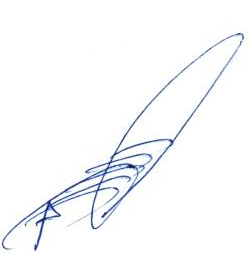 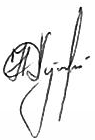 